Liste des fournitures 			Classe de CM1/CM2 		     Année 2017/20181 cartable sans roulettes1 porte-documents de 60 vues 1 trieur 6 compartiments avec élastiques1 classeur rigide (format A4 dos 4cm) préparé avec : 1 paquet de 100 feuilles 4 couleurs (rose, bleu, vert, jaune) gros carreaux + 4 intercalaires + 40 pochettes plastiques 1 classeur rigide (format A4 dos 4cm) préparé avec : 1 paquet de 100 feuilles blanches gros carreaux + 6 intercalaires + 60 pochettes plastiques1 agenda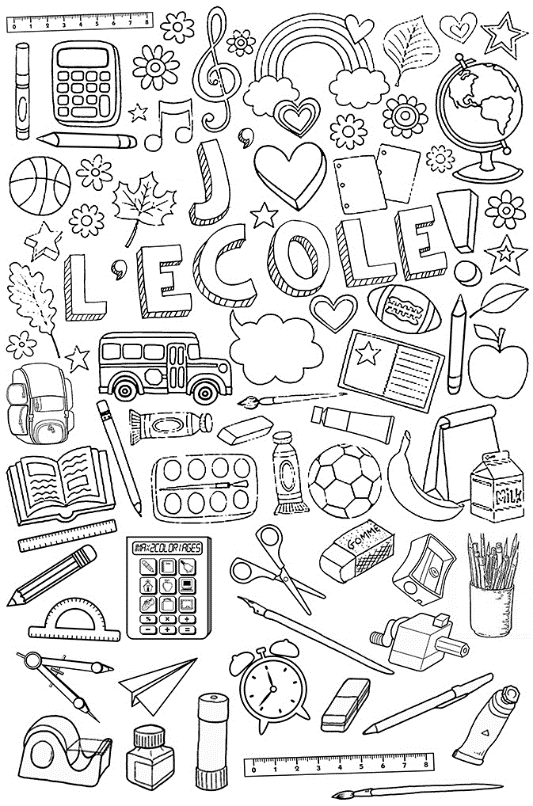 1 dictionnaire1 ardoise avec feutre Velleda bleu ou noir1 règle 20 cm (pas de règle souple) 1 équerre (pas d’équerre souple)1 compas simple1 calculette simple1 pochette de papier à dessin blanc 24x32 cm 224 g1 trousse avec : 12 crayons de couleurs et 12 feutres pointe moyenne1 trousse avec :4 stylos Roller effaçables (bleu, vert, rouge, noir)1 surligneur fluo jaune1 gomme1 crayon à papier1 taille-crayon à réservoir1 paire de ciseaux 1 bâton de colle1 sac à accrocher au porte-manteau avec un tablier (ou grand tee-shirt) + un chiffon pour la peinture 1 ramette de papier machine A4 blancPour les CM1 : 1 paquet de lingettes + 1 boîte de mouchoirsPour les CM2 : 2 boîtes de mouchoirsDossier scolaire : Photocopie de votre responsabilité civile + 2 photos d’identitéRéserve à apporter dès la rentrée (à placer dans un sac congélation zippé étiqueté au nom de l’enfant) :3 stylos bleus, 1 stylo rouge, 1 stylo vert, 1 stylo noir (ou recharges pour les Roller effaçables)4 crayons à papier, 1 gomme, 5 bâtons de colle, 4 feutres Velleda bleus ou noirsMerci d’écrire le prénom de votre enfant sur l’intégralité du matériel !Pensez à réutiliser le porte-document, le trieur et le dictionnaire de l’an passé s’ils sont en bon état… 	Bonnes vacances et à bientôt !					Elodie GUERIN			 